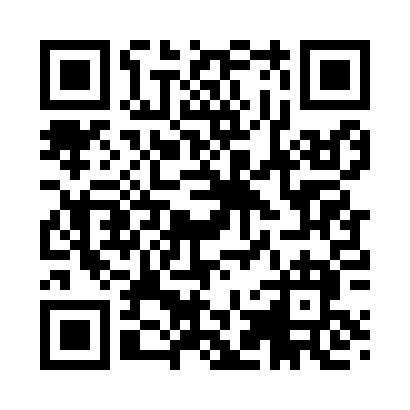 Prayer times for Illinois Grove, Iowa, USAMon 1 Jul 2024 - Wed 31 Jul 2024High Latitude Method: Angle Based RulePrayer Calculation Method: Islamic Society of North AmericaAsar Calculation Method: ShafiPrayer times provided by https://www.salahtimes.comDateDayFajrSunriseDhuhrAsrMaghribIsha1Mon3:575:411:175:208:5310:362Tue3:585:411:175:208:5310:363Wed3:595:421:175:208:5210:364Thu4:005:431:175:208:5210:355Fri4:005:431:185:208:5210:346Sat4:015:441:185:208:5210:347Sun4:025:441:185:208:5110:338Mon4:035:451:185:208:5110:329Tue4:045:461:185:208:5010:3210Wed4:055:471:185:208:5010:3111Thu4:075:471:195:208:4910:3012Fri4:085:481:195:208:4910:2913Sat4:095:491:195:208:4810:2814Sun4:105:501:195:208:4810:2715Mon4:115:511:195:208:4710:2616Tue4:135:511:195:208:4610:2517Wed4:145:521:195:208:4610:2418Thu4:155:531:195:208:4510:2319Fri4:165:541:195:208:4410:2220Sat4:185:551:195:198:4310:2021Sun4:195:561:195:198:4210:1922Mon4:205:571:195:198:4210:1823Tue4:225:581:195:198:4110:1624Wed4:235:591:195:198:4010:1525Thu4:256:001:195:188:3910:1426Fri4:266:011:195:188:3810:1227Sat4:276:021:195:188:3710:1128Sun4:296:031:195:178:3610:0929Mon4:306:041:195:178:3510:0830Tue4:326:051:195:178:3410:0631Wed4:336:061:195:168:3210:05